МЕЖДУНАРОДНЫЕПАСХАЛЬНЫЕ ХОРОВЫЕ АССАМБЛЕИ12 апреля  2015 г.    11:00Храм  Преображения Господня  г. СургутПРОГРАММАТОРЖЕСТВЕННОГО ОТКРЫТИЯСводный  хор  г. Сургута и  Сургутского  района Тропарь Пасхи обиходный  «Христос воскресе из мертвых…»Стихира Пасхи обиходная «Воскресение Твое Христе, Спасе…»         Дирижёр –  Абовян Ирина СергеевнаМладший хор мальчиков БУ «Сургутский колледж русской культуры им. А.С. Знаменского»     П.Чесноков «Благослови, душе моя, Господа»Дирижёр –  Румбина Наталья ЕвгеньевнаХор "Benedictus"  МБОУ ДО  «Детская школа искусствим. Г. Кукуевицкого»Д.Бортнянский «Слава Отцу и Сыну…»                Дирижёр – Дудева Лидия ВасильевнаХор БУ «Сургутский музыкальный колледж»А.Шнитке «Отче наш»  из хорового цикла «Три духовных хора»Дирижёр –  Заслуженный деятель искусств ХМАО – Югры Никифорова Валентина Михайловна Хор «Тоника» БУ «Сургутский колледж русской культуры им. А.С. Знаменского»А.Косенков «Богородице Дево, радуйся»  Дирижёр  –  Гулина Анастасия ЮрьевнаВокальный ансамбль юношей БУ «Сургутский колледж русской культуры им. А.С. Знаменского»«Стихиры Пасхи» византийского распеваДирижёр –  Гарифьянова Алина МихайловнаВокальный ансамбль «Ангельский Собор» БУ «Сургутский колледж русской культуры им. А.С. Знаменского»М.Фадеев «Хвалите Господа с небес»,  «Благослови, душе моя, Господа» из цикла «Концерт для хора»Р.н.п.«Вьюн», обработка И. Абовян, Д. ПавловСолистка –   Процюк Светлана Анатольевна      Дирижёр –  Абовян Ирина СергеевнаХор мальчиков и юношей БУ «Сургутский колледж русской культуры им. А.С. Знаменского»    Хормейстер –  Фоминых Иван ИгоревичП. Чайковский «Отче наш» из Литургии св. Иоанна ЗлатоустаА. Гречанинов «Единородный Сыне» из «Демественной Литургии»Дирижёр –  Дудев Георги ПламеновХормейстер –  Фоминых Иван ИгоревичАнсамбль преподавателей БУ «Сургутский колледж русской культуры им. А.С. Знаменского»Руководитель –   Абовян Ирина СергеевнаЮ.Киселёв, переложение В. Булюкина «Молитва святого равноапостольного князя Владимира»«Величание Святому князю Владимиру»  Киевского распева.Сводный хор г. Сургута и Сургутского  районаМ. Малевич «Тропарь Пасхи» М. Малевич «Христос воскрес» (слова игумении Таисии Леушинской)М. Малевич «Ангел вопияше»Н. Обольская «Пасхальный кант» Тропарь Пасхи обиходный «Христос Воскресе»Дирижёр –  Абовян Ирина СергеевнаУчастники концерта:Сводный хор г. Сургута «Таланты Югры»в составе:Хор  БУ «Сургутский музыкальный колледж»Руководитель –  Заслуженный деятель искусств ХМАО – Югры Никифорова Валентина МихайловнаХор "Benedictus"  МБОУ ДО  «Детская школа искусств  им. Г. Кукуевицкого»Руководитель –  Дудева Лидия ВасильевнаХор «Концертино» МБУ ДО «ДШИ №1»Руководитель –  Бордюгова Светлана ИвановнаХор «Элегия» МБУ ДО «ДШИ №2»Руководитель – Романенко Наталья НиколаевнаХор «Мечта» МБУ ДО «ДШИ №3»Руководитель –  Мусакаева Клара КадировнаХор «Лира» МБОУ «Лицей №3»Руководитель –  Денисова Екатерина ЮрьевнаХор «Тоника» БУ «Сургутский колледж русской культуры им. А.С. Знаменского»Руководитель –  Гулина Анастасия ЮрьевнаВокальный ансамбль «Ангельский Собор» БУ «Сургутский колледж русской культуры им. А.С. Знаменского»Руководитель –  Абовян Ирина СергеевнаСводный хор Сургутского районав составе:Хор  «Лира» МБОУ ДО «Белоярская ДШИ» Руководитель – Кугубаева Майя АлексеевнаХор «Лира» МБОУ «Лицей №3» г. Сургут Руководитель –  Денисова Екатерина ЮрьевнаХор  МБОУ ДО «Лянторская ДШИ №2»Руководитель – Боголь Елена ВладимировнаХор МОУ ДО «Солнечная ДШИ»Руководитель – Щетинина Наталья НиколаевнаХор мальчиков и юношей БУ «Сургутский колледж русской культуры им. А.С. Знаменского»Руководитель –  Дудев Георги ПламеновХормейстер – Фоминых Иван ИгоревичСургутский городской хор ветеранов МАУ «Городской культурный центр»Руководитель –  Меркушин Владимир ИвановичАнсамбль преподавателей БУ «Сургутский колледж русской культуры им. А.С. Знаменского»Руководитель – Абовян Ирина СергеевнаВокальный ансамбль юношей БУ «Сургутский колледж русской культуры им. А.С. Знаменского» Руководитель –  Гарифьянова Алина МихайловнаМладший хор мальчиков БУ «Сургутский колледж русской культуры им. А.С. Знаменского» Руководитель –  Румбина Наталья Евгеньевна___________________________________________________________________________________Информация о фестивале на сайте: www.znamenskol.ru/pha/; E-mail: mpha.org@mail.ruБУ «Сургутский колледж русской культуры им. А.С. Знаменского»                                                  г. Сургут, ул. Энергетиков 49/1;      тел./ факс: 8(3462)24-89-82, E-mail:ork-hmao@mail.   Ханты-Мансийская Епархия Русской Православной Церкви (Московский Патриархат)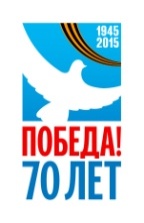 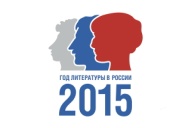 Региональная общественная организация «Общество русской культуры»   Департамент культуры Ханты-Мансийского автономного округа-ЮгрыДепартамент культуры, молодежной политики и спорта г.Сургута Сургутский колледж русской культуры им. А.С.Знаменского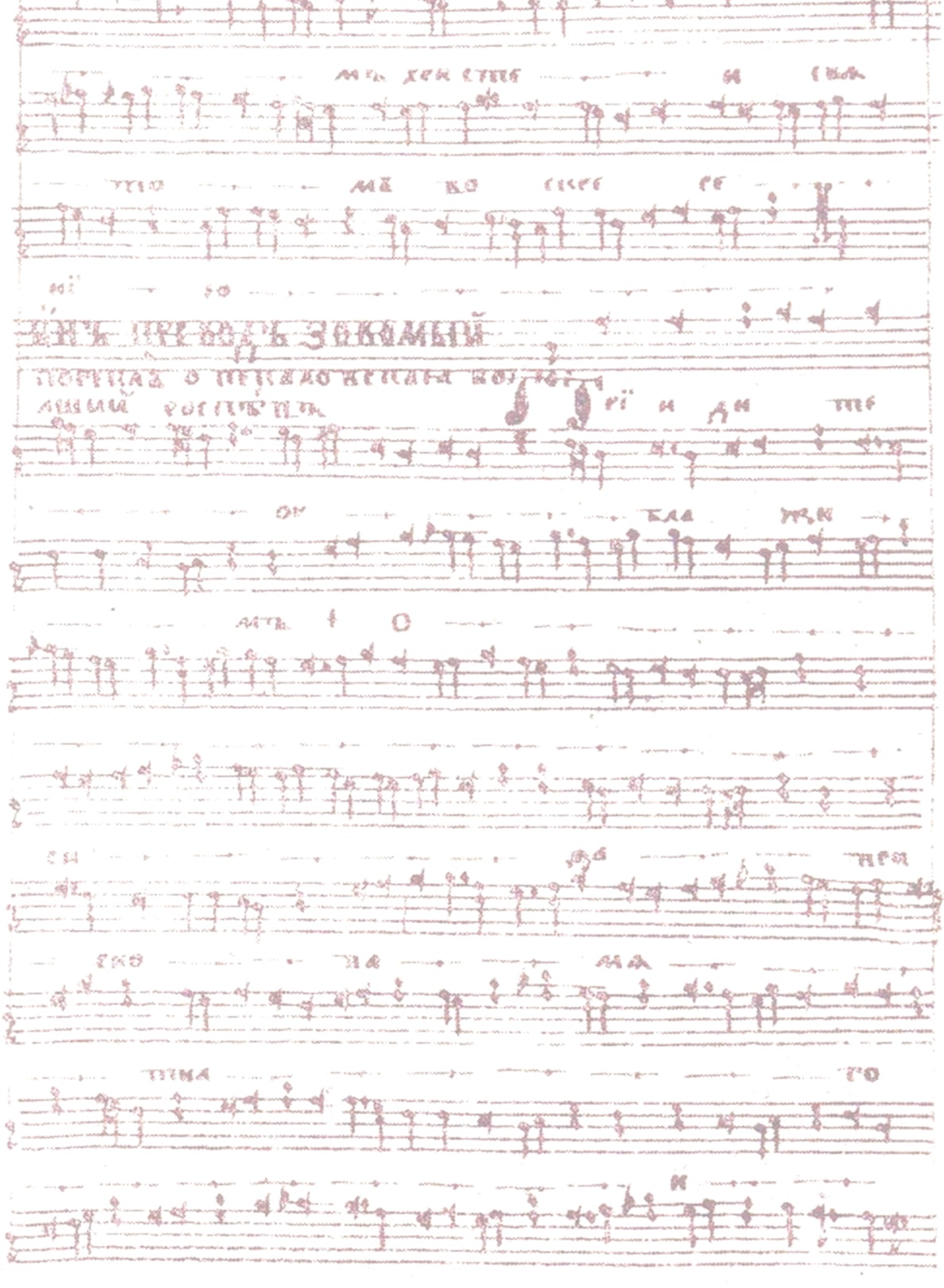 Господи, устне мои отверзеши, и уста моя возвестят хвалу Твою.                                                                                                         (Пс.50)МЕЖДУНАРОДНЫЕПАСХАЛЬНЫЕ ХОРОВЫЕ АССАМБЛЕИ12 АПРЕЛЯ  11:00Храм Преображения ГосподняПРОГРАММА ТОРЖЕСТВЕННОГО ОТКРЫТИЯг. Сургут2015 г.